        В срок с 27 по 28 апреля 2020 года председателем контрольно-счетного отдела муниципального образования «Можгинский район» проведена финансово-экономическая экспертиза на проект решения Совета депутатов муниципального образования «Можгинский район» о внесении изменений в решение Совета депутатов муниципального образования «Можгинский район» от 18.12.2020 года № 30.4 «О бюджете муниципального образования «Можгинский район» на 2020 год и на плановый период 2021 и 2022 годов».Финансово-экономическая экспертиза на проект решения Совета депутатов муниципального образования «Можгинский район» о внесении изменений в решение Совета депутатов муниципального образования «Можгинский район» от 18.12.2019 года № 30.4 «О бюджете муниципального образования «Можгинский район» на 2020 год и на плановый период 2021 и 2022 годов», в ред. от 26.02.2020г. № 32.11  проведена  в соответствии со ст. 157 Бюджетного кодекса Российской Федерации,  положениями Федерального закона от 7 февраля 2011г. № 6-ФЗ «Об общих принципах организации и деятельности контрольно-счетных органов субъектов Российской Федерации и муниципальных образований»  ( в ред. изменений), Федерального закона от 6 октября 2003г. № 131-ФЗ «Об общих принципах организации местного самоуправления в Российской Федерации», с учетом внесенных изменений, Уставом муниципального образования «Можгинский район», Положением  о контрольно - счетном отделе муниципального образования «Можгинский район», утвержденным Решением Совета депутатов муниципального образования «Можгинский район» (далее –  районный Совет депутатов) от 24.11.2011г.  № 37.6 ( в ред. изменений), п. 2.5 плана работы контрольно-счетного отдела муниципального образования «Можгинский район») на 2020 год, утвержденного решением  районного Совета депутатов от 18.12.2019г. № 30.9.Целью настоящей экспертизы является:  оценка финансово - экономических обоснований на предмет обоснованности доходной части и расходных обязательств бюджета муниципального образования «Можгинский район» (далее-  бюджет района) на 2020 год и на плановый период, и разработка рекомендаций для  районного  Совета депутатов   о принятии или об отказе в принятии решения об утверждении  проекта Решения о бюджете. Предметом экспертно-аналитического мероприятия явились: решение районного Совета депутатов  от 18.12.2019 года № 30.4 «О бюджете муниципального образования «Можгинский район» на 2020 год и на плановый период 2021 и 2022 годов» (в ред. от 26.02.2020г. № 32.11), проект Решения о бюджете с приложениями, пояснительная записка, таблица поправок.Объекты проверки:  Администрация муниципального образования «Можгинский район»,  Управление финансов Администрации муниципального образования «Можгинский район». В результате подготовки заключения установлено следующее:1. Проект решения о бюджете  подготовлен с целью уточнения показателей доходов и расходов бюджета района. Внесение изменений в основном связано с уточнением объемов безвозмездных поступлений, поступивших  из бюджета Удмуртской Республики, за счет прогнозируемых поступлений по неналоговым кодам  доходов и  перераспределением бюджетных ассигнований между направлениями расходов бюджета района, в соответствии с нормативными актами Администрации района. Данные изменения не коснутся дефицита бюджета, он останется   без изменений в размере 44 193,8 тыс.руб. Проектом Решения о бюджете предлагается внести изменения, которые увеличивают доходы   бюджета района на 2020 год в целом  на сумму 23 816,2 тыс. руб., и доходы составят  в сумме 883 106,7 тыс. руб., или 102,9 % от  первоначально утвержденных и 102,8% от уточненных показаний, расходную часть бюджета  на сумму  23 816,2 тыс. руб. и расходы составят в сумме 927 300,5 тыс.руб., или 108,1% от первоначально утвержденных и 102,6% от уточненных бюджетных ассигнований. В соответствие с п. 2 ст. 20 Решения № 30.4 проектом Решения предлагается учесть   перераспределения бюджетных ассигнований ведомственной и функциональной классификации расходов на сумму 2 124,8 тыс.руб., в соответствии с нормативными актами Администрации района.2. В ходе проведения экспертизы установлено, что данные изменения и перераспределения Управлением финансов  произведены с учетом  приказа Минфина России от 06.06.2019г. № 85н «О Порядке формирования и применения кодов бюджетной классификации Российской Федерации, их структуре и принципах назначения» (в ред. от 17.09.2019г. № 148н, от 29.11. 2019г. № 206н, от 10.03.2020г. № 37н).3. Нормативные документы Удмуртской Республики, явившиеся основанием для  составления проекта Решения о бюджете (нормативно-правовые акты Правительства Удмуртской Республики, органов местного самоуправления) в полном объеме представлены для проведения экспертизы.4. Замечания финансово-экономического характера отсутствуют.  Учитывая, что Управлением финансов  данные изменения финансового обеспечения обоснованы и реалистичны,  соответствует требованиям Бюджетного кодекса Российской Федерации, нормативно-правовым актам Удмуртской Республики и муниципальным правовым актам органов местного самоуправления,   контрольно-счетный отдел предлагает  районному Совету депутатов принять к рассмотрению   проект Решения о внесении изменений в Решение районного Совета депутатов от 18.12.2019г.  № 30.4 «О бюджете муниципального образования «Можгинский район» на 2020 год и на плановый период 2021 и 2022 годов», в ред. от 26.02.2020г. № 32.11  в  предложенной редакции.  Представление по результатам экспертно-аналитического мероприятия не направлялось.исп. председатель  КСО Т.А. Пантелеева.28.04.2020г.КОНТРОЛЬНО-СЧЕТНЫЙ ОТДЕЛ
МУНИЦИПАЛЬНОГО ОБРАЗОВАНИЯ «МОЖГИНСКИЙ РАЙОН»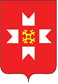 «МОЖГА  ЁРОС»МУНИЦИПАЛ  КЫЛДЫТЭЛЭН ЭСКЕРОНЪЯНО ЛЫДЪЯНЪЯ  ЁЗЭТЭЗ